          Как воспитывать музыкальное восприятие у ребёнка в семье? Как пробудить у него интерес к музыке, эмоциональное отношение к ней, умение не только слышать, но и слушать? К сожалению многие родители ещё считают, что забота о музыкальном воспитании правомерна по отношению к одаренным детям, проявляющих самостоятельное влечение к музыке, а если ребёнок не испытывает интереса к ней, то и приобщать его к музыке совсем необязательно. Но, каждому родителю нужно помнить, что детей невосприимчивых к музыке нет, каждый нормальный, здоровый ребёнок всегда эмоционально реагирует на неё. К тому же главным является не само по себе обучение музыке, а воздействие музыкой на общее развитие и духовный мир ребёнка. Павел Шивещ, педагог из Югославии сказал: «Моцартом может быть только Моцарт, но Моцарт может в каждом жить!» Это верно. От взрослого зависит то, чтобы ребёнок подружился с Моцартом, Чайковским, Бетховеном, Прокофьевым. Если ребёнок с раннего возраста находится в благоприятном музыкальном окружении, то это не может не обогащать его духовный мир, делать его чувства благородными, глубокими, отзывчивыми. Для формирования музыкального восприятия необходимо отвести специальное время для знакомства с музыкой и песней. Нельзя забывать и о роли личного примера взрослых, который выражается в их собственном отношении к музыке. Чем больше и чаще дети слушают музыку и песню, тем ближе и понятнее становятся для них музыкальные образы. Музыка становится их постоянным спутником в жизни. Дети учатся понимать и любить музыку. 
Чем раньше ребёнка приобщают к музыке, тем успешнее идёт его развитие в музыкальном отношении. Дети, посещающие детский сад увлечённо занимаются пением, слушают музыку на музыкальных занятиях. 
          Родители должны интересоваться, чему учат ребёнка на музыкальных занятиях в детском саду. Важно вызывать у него желание и дома петь те песни, которые он учил в детском саду. Интерес родителей к музыкальной деятельности детей в детском саду содействует развитию у ребёнка огромного желания активно принимать участие в этой деятельности, воспитывает любовь и интерес к музыке. В семье наиболее доступным средством приобщения детей к музыкальному искусству является слушание музыки, которое развивает у ребёнка эмоциональную отзывчивость, вырабатывает художественный вкус, способствует формированию эстетических идеалов, помогает понимать прекрасное в жизни. В ребёнке будет воспитан культурный уровень в том случае, если музыка рано входит в его жизнь, если ребёнок с малых лет «встречается» с песней, инструментальной музыкой. Если в семье любят и понимают музыку и такое же отношение к ней стараются передать и ребёнку, тогда и он начинает понимать и любить её. Самым доступным средством является аудиозапись. Слушая запись, дети учатся различать характер музыкальных произведений, у них накапливается багаж музыкальных впечатлений. Хорошо, если слушание музыки связывается с событием, впечатляющим для ребёнка. Например: посещение цирка созвучно слушанию пьесы «Клоуны» Кабалевского, «Смелый наездник» Шумана, «Медведь, танцующий под флейту» Александрова. Эти встречи со знакомыми музыкальными образами, совпадающими с образами, увиденными в жизни, закрепляют у него стойкий интерес к музыке. Теперь ему полезно дать послушать новую музыку, чтобы он попытался в ней услышать сам, о чём она рассказывает, какие чувства и настроения несёт в себе. Нельзя давать сразу много произведений для слушания, а также принуждать ребёнка помимо его воли слушать музыку. Это вызывает сопротивление и нежелание слушать музыку. Большие возможности в эстетическом воспитании детей, в приобщении их к музыке дают радио и телевидение. По радио организуются циклы музыкальных передач, концерты для детей. В результате слушания этих передач у детей расширяется кругозор, накапливается репертуар любимых песен, пьес, исполнение которых в радиопередачах выразительное и художественное. Дети с удовольствием слушают такие радиопередачи. Это понятно: они доступны, интересны своим содержанием, динамичностью, яркостью, образностью. Но слушание радиопередач трудно тем, что не подкрепляется зрительными образами, фантазии, помогающей осмыслить музыку. Поэтому для маленького слушателя надо создать обстановку, помогающую ему сосредоточиться, не отвлекать его разговорами, шумом, дополнительными пояснениями. Пусть вслушивается, сосредотачивается, вдумывается. Дети с удовольствием смотрят телевизионные передачи, встречаясь с любимыми сказками, со сказочными героями, куклами любимых игрушек. Голубой экран позволяет ребёнку познакомиться со многими событиями, явлениями окружающей жизни, с людьми труда, героями. Большое познавательное значение для детей имеют такие передачи, в которых дети слышат рассказ о композиторе, о музыке и музыкальных инструментах, о характере музыкальных произведений, в которых дети знакомятся с элементарными средствами музыкальной выразительности. Это способствует музыкальному развитию ребёнка. Во время этих передач нужно помочь ребёнку понять трудное, повторить то, что он не расслышал или недопонял. Эти передачи увлекают молодого зрителя тем, что он часто видит на голубом экране своих сверстников, приглашенных в телестудию. С живым интересом смотрят малыши по телевидению выступления детей детского сада, где дети поют, танцуют, читают стихи, инсценируют сказки, играют в детском оркестре. Можно порекомендовать передачи ТСТ «Товарищ», «Будильник», выступления детского коллектива «Задумка», передачи на канале «Культура» и другие. Телепередачи требуют воспитания в детях культуры и умения смотреть и слушать. Просмотр передач должен быть специально организованным, а не служить фоном к еде, игре и другим занятиям. Это не может быть «между прочим» - такой просмотр приносит только вред: вырабатывается привычка рассеянного внимания, снижается интерес к музыке, пропадает желание слушать её, тем более слушать до конца. И главное – много и часто проводить время у телевизора недопустимо. Это вредно для здоровья, перенасыщает ребёнка впечатлениями, приучает его к поверхностному восприятию. Зато глубоко осмысленные передачи готовят детей к посещению музыкальных театров, а позднее – когда они станут школьниками – лекториев детской филармонии. Уже с детьми дошкольного возраста можно посещать музыкально-танцевальные спектакли коллектива «Задумка», сказки в постановке «Театра Оперы и Балета», «Драматического театра». УЧИМСЯ ПЕТЬКак научить малыша подпевать? Пойте чаще, старайтесь не пропускать ни одного дня. Разучивайте песни «с голоса». Чередуйте пение с аккомпанементом и пение без музыкального сопровождения. Используйте детские музыкальные инструменты. Дети любят слушать и узнавать знакомые мелодии в новом звучании. Старайтесь не искажать мелодию. 
Пойте негромко. Избегайте преувеличенной артикуляции. Иначе малыш, подражая вам, начнет изображать без звука движение вашего рта, и при этом будет гримасничать и кривляться. Старайтесь подчеркнуть интонацией содержание песни. Колыбельные пойте спокойно, ласково, тихо; веселые песни – оживленно. Помните: маленький ребенок начинает присоединяться к пению взрослого в моменты, удобные для него в речевом плане, поэтому так важно, чтобы в тексте песни были простые, легко произносимые и неоднократно повторяемые слова.Например, песня «Маленькая птичка».  Маленькая птичка прилетела, к нам, к нам, к нам.Маленькой птички зернышки я дам, дам, 
Маленькая птичка зернышки клюет, клюет, клюет. 
Маленькая птичка песенки поет, поет, поет,Ля-ля-ля-ля, ля-ля, ля-ля-ля; Ля-ля-ля-ля, ля-ля, ля-ля-ля. 
Малыш очень мал, еще не говорит, но слышит, как для него поют. Ему это нравится, и вот его первый отклик, его первое участие в пении: это подговаривание «Да», - то, что, собственно, ему по силам. Например, «Ладушки». Мама играет с ребёнком и поет: Ладушки, ладошки, Звонкие хлопошки, Хлопали в ладошки. 
После каждого куплета вы протяжно поете «Да» и хлопаете по коленям двумя руками подчеркнутым, фиксированным движением.Хлопали немножко. Да!Это «Да» малыш только подговаривает, но вместе со взрослым и в нужном месте текста. Порадуемся, что наш малыш принял участие не только в совместной игре и выполнил движения, но и в «пении». «Да!» - один из первых шажков. Постепенно вы сможете петь, замедляя показ движений, а затем и совсем исключить свой показ. Малыш будет сам выполнять их самостоятельно, вслушиваясь в ваше пение, что очень, очень важно. Вслед за подговариванием идут звукоподражания. В текстах песен о кошке, собачке и т.д. есть слова, воспроизводящие звуки животных: ав, мяу и т.д. Такие песни малыши любят, и вместе со взрослым охотно звукоподражают в нужном месте текста. Вот еще один шажок к совместному участию в пении. 
Вот наш Бобик, славный пес. Ав! Ав!
Белый лобик черный нос. Ав! Ав!
Бобик, Бобик лапку дай. Ав! Ав!
Сядь на коврик и не лай. ( грозим пальчиком)
Ребенок не только слушает песенку, но его «Ав!» - посильное участие в пении – уже очень близко к интонации, которую передает в своем голосе мама. Ещё шажок вперед. Существует много песенок, в которых есть слоговое пение: «ля-ля», «баю-баю». Например: «Поет, поет моя Танечка» (или мой Вовочка). Поет, поет моя Танечка, 
Поет, поет хорошая, 
Хорошая, пригожая. 
Поет, поет свою песенку: 
Ля-ля, ля-ля, ля-ля-ля, ля-ля! (2 раза). 
Мама сидит рядом или держит на коленях малыша и поет. Первое время ребенок вместе с мамой поет «ля-ля», затем, если захочет, «поет» «ля-ля» один. Не захочет один – пойте вместе с ним. 
Иногда, войдя в комнату, где играет ребенок, вы услышите, как он «лялякает», «учит» петь игрушечного мишку и т.д. То есть «ля-ля» входит в его игру и потихоньку входит в его жизнь. Малыш уже начинает петь отдельные слова, а на третьем году жизни – целые фразы. Но всю песенку, весь куплет или два вместе с вами, и даже с музыкальной поддержкой (аккомпанементом) поют очень немногие дети. Если вы знаете, что это по силам другому малышу, а ваш не справляется, это не говорит об отставании или отсутствии музыкальных способностей у вашего ребенка. Музыкальное развитие идет у всех по-разному; большую роль играют здоровье, речь, общее развитие вашего малыша и то, как вы сами воспитываете его. Песенки для подпевания и пения мы Вам предлагаем. Попробуйте и Вы не пожалеете. ПОЁМ С МАЛЫШОМ С какого возраста нужно приобщать ребёнка к музыке?
Многочисленные исследования ученых, изучающих психологию, подтверждают, что психологические основы обучения закладываются с рождения и закрепляются уже к трехлетнему возрасту. Отсюда вывод: не упускать время от самого рождения и развивать музыкальные способности, не забывая об общем развитии ребенка. Музыкальные способности детей проявляются у каждого по-разному. У некоторых уже на первом году жизни ярко выражены–ладовое чувство, музыкально-слуховые представления и чувство ритма, это свидетельствует о музыкальности; у других детей - позже, труднее. Раннее проявление музыкальных способностей наблюдается у детей, получающих достаточно богатые музыкальные впечатления. Отсутствие полноценных музыкальных впечатлений в детстве с трудом восполнимо впоследствии. Раннее музыкальное развитие детей, как и развитие речи ребенка, немыслимо без активного участия родителей. Семья является первой и наиболее значимой ступенькой для вхождения маленького человека в мир музыки. Важно, чтобы уже в первые годы жизни рядом с ребенком оказался взрослый, который смог бы раскрыть перед ним красоту музыки, дать возможность ее прочувствовать.Для малыша полезно слушать музыку не только в записи, хорошо, когда мама сама поет ему песни. Для ребенка очень важен ваш «живой» голос. Поэтому ни с чем несравнимое благоприятное воздействие оказывает на малыша пение колыбельных: они успокаивают его, приводят в равновесие, создают комфортный эмоциональный фон. Прогуливаясь по улице, наблюдая за окружающим миром, напевайте малышу несложные песенки («Кошка», «Собака», «Бобик», «Птичка» и т.п.). Попросите его выполнить звукоподражание (как лает собачка?), имитацию движений (как птички машут крыльями, клюют зёрнышки?) и т.п. Очень любят малыши народные игры с пением, которые Вы наверняка помните из своего детства : «Ладушки, где были – у бабушки…», «По кочкам…», «Сорока-ворона» и др.Проводимые Вами игры будут способствовать разностороннему развитию малыша и окажут влияние на его физическое развитие, 
улучшат координацию движений и быстроту реакции, разовьют творческую фантазию и активизируют мышление и речь. Возможность проведения игр вместе с взрослыми или другими детьми способствует созданию благоприятной атмосферы в семье. Не упустите это драгоценное время – пойте с Вашим малышом!«Собака» 
Муз и сл А.АлександровойК нам пришла собачка 
Умная собачка,
С детками играет,
Очень громко лает:
«Гав-гав» 

«Кошка» 
Муз и сл А. Александровой 
Киса к деткам подошла,
Молочка просила,
Молочка просила,
«Мяу» говорила.
«Мяу-мяу» 

«Птичка»
Муз и сл Н. Бабаджан 
Села птичка на окошко, 
Посиди у нас немножко,
Посиди – не улетай,
Улетела – ай!

«Солнышко»
Муз. Александровой
Светит солнышко в окошко,
Светит в нашу комнату.
Мы похлопаем в ладоши – 
Очень рады солнышку!МАЛЫШ И МУЗЫКАОчень важно, чтобы ребенок с самых ранних лет приобщился к музыке, научился ее слушать и понимать. И тут очень многое зависит от особенностей ребенка, от того, насколько развито его восприятие. Известно, что дети откликаются на музыку в первые же месяцы жизни: под влиянием музыки младенец оживляется или успокаивается. Какая мать не баюкает своего маленького звуками колыбельных песен.А вот кое-кто из родителей заметил, что некоторые пьесы Баха или Генделя действуют, не менее эффективно, чем колыбельная. Они ставят на проигрывателе именно эти пластинки, когда нужно ребенка успокоить, уложить спать. Проходит год, и ребенок прислушивается к музыке, он уже в состоянии понимать эмоциональное содержание ее: в зависимости от характера музыки малыш грустит или радуется. Года в четыре малыш уже может запомнить мелодию, чувствует ритм, динамику музыки, в состоянии понять несложные музыкальные образы ("гроза грохочет", «солдаты идут»). Интересно, что под впечатлением понравившейся музыки дети могут устроить маленькое представление: они ходят по комнате и поют (иногда держат какой-нибудь предмет перед ртом - это они подражают певцу, поющему с микрофоном), изображают балет, танцуют, копируя взрослых, и все это живо, возбужденно.Обратите внимание на то, как слышит, как воспринимает музыку ваш ребенок. Составлять домашний музыкальный репертуар имеет смысл, только исходя из сегодняшних возможностей ребенка, из того уровня, которого он достиг в понимании музыки. Разумеется, возможности эти вы будете развивать, а уровень повышать. Но, прежде всего, нужна трезвая оценка того, что есть. Композитор и критик Б.Асафьев говорил: «Если музыка не услышана – не надо браться за анализ. Услышать - это понять". Конечно, говорил он эти слова применительно к взрослым людям, но они с полным основанием могут быть отнесены и к самым меленьким. Попытайтесь растолковать малышу, то, что он слышит и что переживает, - т.е. проанализируйте музыку (пусть это совсем несложные детские пьески или танцевальные мелодии). Но при этом надо соблюдать два условия: во-первых, надо убедиться, что ребенок музыку слышит, что она производит на него какое-то впечатление (какое?), а во-вторых, и вам должна нравиться та музыка, о которой Вы говорите с ребенком, Вы должны ее слышать, понимать. Ведь объяснить музыку очень трудно, тем более  если у вас нет специального музыкального образования. В прочем, и специалисты не всегда находят верные слова, когда пытаются выразить свое впечатление от музыки. Помогает чуткость, желание, чтобы и другой разделил те чувства, которые волнуют тебя.Какие первые шаги можно сделать вместе с ребенком? Возможно, в вашей фонотеке есть короткие пьесы, музыка которых предельно ярко, точно воспроизводит знакомые, понятные ребенку образы: " Полет шмеля" Римского-Корсакова, "Детская полька " М.Глинки, "Болезнь куклы", «Новая кукла" П.И.Чайковского. Если нет, то их стоит приобрести. Прослушав их вместе с ребенком, спросите его, о чем эта музыка «рассказывает», на что похожи услышанные звуки. Дети угадывают с удовольствием, узнавание доставляет им радость. В следующий раз  попробуйте прослушать две или три коротенькие пьесы контрастные по звучанию: «Пионерский марш» Кабалевского и «Колыбельную» Шумана. Если вы спросите ребёнка, чем отличаются друг от друга эти пьесы, он, наверное, ответит, что одна веселая, а вторая, спокойная, тихая. Попросите ребенка взять краски и бумагу, и пусть он попытается изобразить свои впечатления. Только не подсказывайте, что ему рисовать, - воображение у пятилетнего ребенка развито достаточно хорошо, он может удивить и поразить своим рисунком. Если у ребенка нет навыков рисования, попросите его хотя бы назвать те краски, которые, по его мнению, подходят к грустной музыке и музыке веселой. Как правило, дети, соотносят с весёлой музыкой теплые тона: красный, желтый; с грустной – холодные; синий, голубой, серый. И в дальнейшем, когда вы будете слушать с ребенком музыку, просите его выразить свои впечатления от нее с помощью красок.  Новый шаг Вы можете сделать, дав ребенку представление о динамических контрастах в музыке. Что это значит? Прослушайте пьесу Э.Грига «Путешествие гномов". Ясно, что сначала гномы приближаются, потом уходят: звучание сначала тихое, потом нарастает, в конце шаги удаляются. Динамическими контрастами отличаются пьесы Чайковского из «Детского альбома»: в них звучание построено в разных ритмах и темпах. Вот маршируют бодро и весело оловянные солдатики, а вот вздыхает кукла в пьесе «Болезнь куклы». Разумеется, рано ждать от малыша понимания сложной симфонической музыки, но важно слышит ли он ее, воспринимает ли сам характер мелодии, может ли различить, - вот в музыке возникла танцевальная тема, вот звучит марш, вот музыка радостная, а потом вдруг стала такой печальной…. Если малыш слышит, различает это, значит, Вы вместе с ним сделали большие успехи. Постарайтесь, чтобы ваши разговоры и занятия не были скучными, утомительными, это отбивает у ребенка всякое желание слушать пластинки. Призовите на помощь игру. Вы рассказываете о марше – пусть ребёнок отбивает такт погремушкой или возьмет в руки оловянного солдатика и заставит его маршировать по столу в такт музыке. Вы поставили на проигрыватель пластинку с танцевальной мелодией – хлопайте в ладоши, отбивая такт, попробуйте изобразить ритм в движениях, увлеките ребёнка, чтобы он тоже начал двигаться, танцевать. Обратите внимание на звучание инструментов в музыке, написанной для оркестра, - вот солирует скрипка, вот - труба, барабан... Расскажите, что есть струнные инструменты: скрипка, виолончель, контрабас, и духовые: флейта, кларнет и пр. Рекомендуем слушать вместе с детьми: «Болтунья» Прокофьева, «Сказка о глупом мышонке» Прицкера «Четыре песни – шутки» Кабалевского, «Весёлые песни» Слонимского. «Детский альбом» Хачатуряна, детские сказки, комплект пластинок "Музыка в детском саду", звуковой журнал "Колобок". Следите за детскими музыкальными передачами по радио и телевидению.ВМЕСТЕ С РОДИТЕЛЯМИКак привить детям музыкальный вкус, как занять их, как поставить домашний спектакль, организовать веселий праздник дома, какую музыку слушать с детьми в прямом смысле с колыбели?  Важную роль в становлении личности ребенка, в развитии его творческих способностей, как известно, играет общение с взрослым. Уважаемые родители! Не жалейте на это ни времени, ни душевных сил. Разумеется, в вашей фонотеке необходима музыка - народная, авторская, классическая, адресованная самым маленьким. Важно, чтобы музыка вошла в жизнь ребёнка, стала неотъемлемой частью его существования, чтобы вызывала только положительные эмоции. Каждое общение с музыкальным произведением - полюбившимся, знакомым и новым - должно вызывать радостные чувства. Неоценимую помощь окажут вам русские народные потешки - песенки. Вы с успехом можете применять их в любых жизненных ситуациях: умывая ребёнка, причесывая, гуляя с ним, во время кормления, играя с ним. Песенок - потешек очень много. Вот некоторые из них, которые сделают общение с ребенком более интересным и содержательным. Напевайте песенку, выполняйте вместе все движения, о которых идет речь в потешке. «Водичка, водичка»
Водичка, водичка,
Умой мое личико,
Чтобы глазоньки блестели,
Чтобы щечки краснели,
Чтоб смеялся роток,
Чтоб кусался зубок.

«Расти, коса, до пояса»
Расти, коса, до пояса,
Не вырони ни волоса.
Расти, косынька, до пят -
Все волосоньки в ряд.
Расти, коса, не путайся -
Маму, дочка, слушайся.
Для развития ритма «Ноги и ножки»
Большие ноги шли по дороге:
Топ, топ, топ, топ, топ, топ!
Маленькие ножки
бежали по дорожке:
Топ, топ, топ, топ, топ,
Топ, топ, топ, топ, топ!
Можно отстукивать ритм кубиками или деревянными ложками.
«Ты мороз-мороз-мороз»
Ты мороз-мороз-мороз,
Не показывай свой нос!
Уходи скорей домой,
Уводи стужу с собой.
А мы саночки возьмем,
Мы на улицу пойдем.
Не вари кашу кругу
А тпру, тпру, тпру!
А тпру, тпру, тпру! 

«Ладушки, ладушки»!
- Ладушки, ладушки! 
Где были? - У бабушки.
- Что ели? - Кашку.
- Что пили? - Бражку. 
Попили, поели, 
Шу-у-у - полетели, 
На головку сели, 
Ладушки запели. 
Хлопки в ладоши. 
«Мы идем» (Ю. Островский)
Мы идем, мы идем, 
Громко песенку поем! 
Прыгнем раз, да прыгнем два, 
Прыгать рады мы всегда! 
Мы идем, мы идем, 
Громко песенку поем!

Укладывая куклу, зайчика или мишку можно спеть им колыбельную песенку.
Баю, баюшки–баю,
Не ложися на краю.
Придёт серенький волчок
И ухватит за бочок.
И утащит во лесок,
Под ракитовый кусток!
Баю, баюшки-баю,
Под ракитовый кусток.
Или
Баю, баю, баю-бай,
Спи мой мишка, засыпай.
Ты закрой, закрой глазок, 
Ты поспи, поспи часок. 
Баю, баю, баю-бай,
Спи мой мишка, засыпай.

Детские музыкальные инструменты. Хорошо, если вы купите ребёнку музыкальные игрушки -  погремушку, или маленький барабан, или бубен. Эти простейшие музыкальные инструменты помогают развивать музыкальный
слух, музыкальную память, чувство ритма, умение слушать музыкальное произведение. Аккомпанируя себе на бубне (или барабане, деревянных ложках, других детских шумовых музыкальных инструментах), вы можете разучить песенки различного характера. Вот некоторые из них. «Ножки» Зашагали ножки - Топ, топ, топ! 
Прямо по дорожке - Топ, топ, топ!
2. Ну-ка, веселее - Топ, топ, топ! 
Вот как мы умеем - Топ, топ, топ!
3. Топают сапожки - Топ, топ, топ! 
Это наши ножки - Топ, топ, топ!
(напевая, играть на барабане или ложках).

«Погремушка»
Звени, звени, погремушечка,
Ты звени веселей, погремушечка.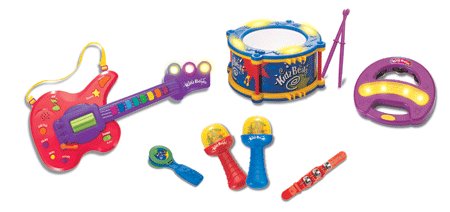 МУЗЫКА В ЖИЗНИ РЕБЕНКАМузыка является одним из средств художественного, нравственного и эстетического воспитания детей. Сила музыкального воздействия на человека неоспорима. Воспринимая музыку, ребёнок глубже чувствует и осознаёт окружающий его мир. Музыка вносит в жизнь ребёнка радостные переживания, развивает фантазию, творческие способности. Дети слушают музыку, двигаясь под неё, пляшут, играют, поют, подпевают.Какова же роль родителей в музыкальном воспитании ребёнка?Вы должны привлекать ребёнка к слушанию музыки. Начинать можно с маленьких игр-попевок. Мелодии у них спокойные или плясовые, которые доступны неподготовленным в музыкальном отношении детям. Исполнять их можно во время умывания, одевания, бодрствования, кормления, прогулок. Можно пользоваться пособием «Поём, играем, танцуем дома и в саду» М.А.Михайловой и Е.В.Горбиной.Чтобы воспитать интерес у ребёнка к музыке с ним нужно заниматься с самого раннего возраста. Как можно больше петь ребёнку, привлекая внимание к музыке, к подпеванию песен, движению под музыку. Ваш ребёнок уже способен узнать песню по мелодии. Мы с вами должны развивать музыкальную память, обращать внимание на композиторов, давать простейшие сведения о них. Помните, что при исполнении детьми взрослых песен они перенапрягают голосовые связки, а это плохо сказывается на развитие певческих навыков.Слушая с ними песню или инструментальную музыку, обратите внимание на содержание, выразительные средства музыки, характер. Если ребёнок пляшет, обратите внимание на ритмичность движений, выразительность, красоту. Хорошие результаты приносит знакомство детей с различными музыкальными инструментами, прослушивание знакомых мелодий на этих инструментах. Обязательно прослушивайте с детьми музыкальные сказки, песни, предварительно рассказав об их содержании.Эти приёмы не сложны и вполне доступны: результат скажется в том, что ваш ребёнок полюбит музыку и станет она для него необходимостью. Пусть дети не станут музыкантами-профессионалами, но зато обогатится их духовный мир.Музыка, помимо своего эстетического значения, способна оказать благотворное влияние на здоровье ребёнка. На это в своё время указывал профессор В.М.Бехтерев. И он же предупреждал о том, что нельзя безнаказанно терзать детский слух различными побрякушками и несвойственными детскому возрасту резкими звуковыми эффектами.Органу слуха необходима тренировка: способность правильно улавливать звуки, понимать их гармонию, которая приходит не сама собой – она воспитывается. Такой тренировке и воспитанию могут немало способствовать музыкальные игрушки.В возрасте от года до трёх лет детям полезны поющий волчок или органчик, механически воспроизводящие звуки – несложные музыкальные мелодии. Другие музыкальные игрушки в руках таких малышей, ещё не обладающих ни развитым музыкальным слухом, ни необходимыми навыками, обычно превращаются лишь в источник шума. А шум утомителен и вреден не только взрослым, но и самим детям.Ребёнок 4-5 лет способен самостоятельно извлекать певучие созвучия и простейшие мелодии из детских муз. инструментов: труб, металлофонов, роялей и т.д. Но мало дать ему такую игрушку, надо терпеливо, не раз и не два показать, как ею пользоваться, проследить, усвоил ли он ваши уроки.Установлено, что из всех компонентов музыки, ребёнок раннего возраста улавливает главным образом ритм. И это не случайно. Ведь чувство ритма имеет глубокие биологические корни. Ритмично большинство функций человеческого организма: биение сердца, дыхание, ходьба. Ритм их меняется в зависимости от физического и психического состояния. Есть наблюдения, позволяющие предположить, что в первые месяцы жизни, когда ребёнок особенно тесно связан с матерью, по ритму её дыхания и сердца улавливает её настроение.Став старше, дети реагируют на мелодию, а позднее на тембровое звучание различных муз. инструментов. Музыка не только создаёт настроение, она воздействует на работу мышц и внутренних органов. Вот почему физкультурой приятнее и легче всего заниматься под музыку.Будет очень хорошо, если вы привьёте ребёнку любовь к пению. А для этого необходим пример взрослого. Пойте вместе с ним. Это будут очень приятные минуты, усиливающие доверие, понимание и дружбу между вами. Музыка, игры и пляски вызывают у ребёнка желание петь. Сперва он начинает подпевать «ля-ля-ля» или «траля-ля». Потом запоминает и воспроизводит несложные куплеты и наконец, в возрасте 2-3 лет – простые песенки.Ребёнку нужно помочь увидеть и понять прекрасное. Взрослые должны научить его видеть красоту в природе, в труде, в искусстве. Должны научить радоваться и волноваться, слыша трель соловья, журчанье ручья, видя как человек создаёт прекрасное своими руками, своим трудом, преображая природу и быт народа. Должны научить не оставаться равнодушным к живой природе, к хорошей картине, памятнику архитектуры, к народной песне, к музыке. Воспринимая музыку, ребёнок глубже чувствует и осознаёт окружающее. Она будит его мысли и чувства, развивает творческую фантазию, формирует художественный вкус. Но музыка действенное средство тогда, когда она осознанно воспринимается ребёнком, когда он осмысливает преданные в ней чувства, настроения.Семья должна помочь детям полюбить и понять хорошую музыку. Это воспитывает ребёнка нравственно, развивает у него хороший вкус. Ребёнок, умеющий видеть прекрасное, никогда не совершит плохого поступкаЕсли даже ваш ребёнок посещает детский сад, вы не должны оставаться в стороне от муз. воспитания, нельзя лишать его возможности петь, плясать, слушать музыку дома. Приглядитесь, какое отношение к музыке проявляет ваш ребёнок. Если он равнодушен – это плохо! Значит, музыка не стала его потребностью. И вина семьи и педагогов здесь неоспорима. Ведь именно семья – главный помощник детскому саду в приобщении детей к муз. культуре. В семье наиболее доступным средством приобщения детей к муз. искусству является слушание музыки. Оно вызывает у ребёнка эмоциональную отзывчивость, вырабатывает худ. вкус, способствует формированию эстетических идеалов, помогает ребёнку понимать прекрасное в жизни.Д.Кабалевский в одном из своих докладов приводил такой пример: «Как-то приведя к учительнице музыки свою семилетнюю дочь, её мать спросила: «Стоит ли учить девочку музыке? Есть ли у неё для этого достаточно способностей?» Вместо ответа учительница задала свой вопрос: «А вы не спрашивали у преподавателя физики, истории – есть ли у вашей дочери способности к физике, истории? Ведь вас не удивляет то, что она будет изучать эти предметы, хотя возможно она не станет ни историком, ни физиком. Почему же музыкой, этим чудесным предметом, созданием человеческого гения, без которого не может прожить свою жизнь ни физик, ни историк, должны заниматься только избранные, особо одарённые дети?!»Музыка развивает, воспитывает, она заставляет нас смотреть на мир другими глазами. Делает нас чище, духовно богаче, культурнее, интеллигентнее.В наше время в магазинах можно найти много интересной литературы по муз. воспитанию детей, аудиозаписей с различными сказками, детскими песнями, а также дисков с муз. фильмами. Всё это помогает значительно расширить кругозор и воспитывать здоровый, требовательный, художественный вкус. А он необходим, чтобы сделать достоянием ребёнка подлинные сокровища музыкального искусства и оградить его от того, что могло бы развратить его и исказить представления о прекрасном.РЕКОМЕНДАЦИИ  РОДИТЕЛЯМРодительская семья как образецНе секрет, что всё, что вы говорите и делаете по отношению к вашим детям, влияет на их развитие. Но не все родители осознают, что все что, они говорят и делают по отношению друг к другу, также оказывает влияние на их детей. Как вы общаетесь со своим партнером, как выражаете любовь и решаете конфликтные ситуации, все это запечатлевается в детском мозгу как потенциальная модель будущих семейных отношений. Вне зависимости от желания ребенка, она будет оказывать влияние на его семейную жизнь в будущем. Супруг или супруга вашего ребенка будут благодарить или, напротив, проклинать вас, в зависимости от того, что вы передали своему ребенку.Дети вместе с вами проживают ваше супружествоВаша супружеская жизнь касается не только вас и вашего партнера. Но, в общем и целом, ваша супружеская жизнь протекает на виду у остальных домочадцев. Каждый, кто живет в вашем доме, проживает ваше супружество вместе с вами. Наибольшее влияние ваши отношения оказывают на ваших детей.Сколько ссор в месяц вы хотите, чтобы ваша дочь имела с ее будущим мужем? Могу поспорить, что ваш ответ будет "ни одной". Тогда ответьте на вопрос, сколько раз в день, месяц, год вы ссоритесь с собственным мужем/женой? Можете ли вы научить дочь конструктивно решать конфликты или, вообще, обходиться без них, когда каждый день она слышит, как вы, ссорясь, оскорбляете друг друга? Конечно, возможно, что ее будущее супружество будет не похоже на ваше по ряду причин. Например, у нее перед глазами могут быть примеры более успешных и гармоничных семей (семьи бабушек и дедушек, знакомых). Она может работать над собой в психологическом плане, читать специальную литературу, посещать тренинги или специалистов. Но, в любом случае, это не освобождает вас, родителей, от ответственности за то образование по семейным отношениям, которое вы ей дадите. Является ли на данный момент ваша семья лучшей моделью, которую вы можете предложить вашим детям.Как вы решаете конфликты?Если вы по какой либо причине обижены на мужа/жену, вы дуетесь? Вы объявляете байкот на несколько дней? Если вы разозлились на супруга/супругу, хлопаете ли вы дверьми, кричите, оскорбляете вашего партнера? Как бы вы себя не вели, учтите, что за вами внимательно наблюдают ваши дети и как "губки" все "впитывают". Всё - и хорошее, и плохое. Прежде чем учить ребенка правильно вести себя в конфликтных ситуациях, вы должны сами научиться конструктивно улаживать ссоры и извлекать пользу из выяснения отношений. Помните, что дети не любят слушаться своих родителей, но охотно им подражают.Умеете ли вы договариваться?В гармоничной семье каждый из партнеров должен уметь когда-то уступить, когда-то настоять на своем. Модель жертвы или домашнего тирана не лучший образец для вашего ребенка. Пусть ваши дети видят, что вы, с одной стороны, уважаете  чувства и желания друг друга, но в то же время, не забываете и о своих потребностях.Как вы демонстрируете любовь к вашему партнеру?Видят ли ваши дети, как вы с мужем/женой оказываете друг другу знаки внимания, говорите комплименты, заботитесь друг о друге, помогаете друг другу? Проводите ли вы вместе свой досуг, есть ли у вас совместное увлечение? Дети должны быть уверены не только в том, что родители их любят, но также они должны видеть, что мама и папа любят друг друга.Как в вашей семье обстоят дела с ответственностью?В нормальной семье (при условии, что дети уже достаточно взрослые) оба партнера работают, внося свой вклад в семейный бюджет, а также выполняют свои обязанности по дому и уходу за детьми. Ненормально, когда один из членов семьи живет за счет других, или тратит семейные деньги на развлечения, а семья при этом страдает.Начните с себяВ этой статье перечислены только некоторые аспекты семейной жизни, которые оказывают влияние на развитие детей. Вы не можете изменить поведение вашего мужа/жены, но вы можете измениться сами. Посмотрите на свое поведение со стороны. Хотели бы вы, чтобы ваши дети брали с вас пример? Будут ли они счастливы в личной жизни, подражая вам? Если ответ отрицательный, то вам есть над чем работатьНовые семейные традицииСлова «семейные традиции» обычно вызывают у людей ассоциации со старинными родами, большими семьями, некими жестко установленными правилами и странными обычаями. На самом деле семейные традиции – это все то, чего люди придерживаются в кругу своей семьи, каких бы размеров она ни была. Если у вас заведено каждый день перед сном читать ребенку книги, а в воскресенье вы всей семьей выезжаете на природу, значит, вы храните и соблюдаете традиции вашей семьи. Они могут выражаться в обычаях, вещах, празднованиях памятных дат и во многом другом.Семейные традиции сближают всех близких родных, делает семью семьей, а не просто сообществом родственников по крови. Кроме того, семейные традиции и ритуалы позволяют ребенку ощущать стабильность жизненного уклада: «при любой погоде» в вашей семье состоится то, что заведено; дают ему чувство уверенности в окружающем мире и защищенности; создают неповторимые детские воспоминания, о которых малыш будет когда-нибудь рассказывать своим детям.Начало нового года хороший повод завести семейные традиции, если их у вас еще нет. В этой статье мы поделимся некоторыми идеями относительно семейных традиций:1. Семейные трапезы (обеды, ужины) – замечательная традиция собираться всем вместе за одним столом для общения. Общаться можно на любые темы - обсуждать новости, события за день. Телевизор лучше выключить! Если вы поглощены сериальными страстями на экране телевизора, разговор "по душам" за ужином никогда не состоится! Преимущества совместных семейных ужинов огромны. Во-первых, это помощь детям, овладевающим языком. Им, конечно, надо читать книжки, но с ними надо и разговаривать - а когда еще это делать, как не во время ужина! Во-вторых, такие семейные ужины дают чувство семейной сплоченности. Даже если за ужином обсуждается крайне неприятная ситуация, у членов семьи остается уверенность, что вместе можно преодолеть трудные времена.2. Совместный досуг. Хорошим продолжением обеда будет совместный досуг, например, можно поиграть в какую-нибудь настольную игру. Или отправиться на природу и активно провести время на свежем воздухе.3. Семейные праздники. В каждой семье совершенно свои особенные традиции празднования детских праздников. Но каждая из них окутана таинством любви, тепла и нежности семейного очага. Конечно же, это относится к празднованию дома, а не в новомодных кафе. Не бойтесь организовывать праздники у себя дома. Ведь только дома вы сможете поделиться с окружающими тем теплом и нежностью, которые живут в сердце каждого из нас, и научите этому своих детей не словами, а делами быть приветливым, дружелюбным, гостеприимным и добрым к окружающим. Создавайте свои семейные традиции празднования детских праздников и бережно храните их! А будут ли это сложные для исполнения домашние спектакли, особые праздничные блюда, или «ваша» семейная песня, исполняемая за праздничным столом или в кругу друзей, не главное. Главное, чтобы через много-много лет ваш уже повзрослевший ребенок с радостью и затаенной грустью вспоминал эти праздники, и мог вспомнить каждый свой день рождения, и захотел в собственной семье возродить традиции родительского дома.4. Семейный альбом, семейная родословная. Одним из проявлений возрождения традиций стало то, что сегодня многие семьи стараются выяснить свою родословную историю, больше узнать о предках: кто они были, чем занимались. Часто составленное семейное древо вешают в комнате для всеобщего обозрения. Вернулась мода на портреты предков, родителей, детей, вывешенные на стенах квартиры. Иногда по таким фото можно проследить историю семьи: свадебное фото, малыши в колыбели, в детском саду, в первом, а потом и в последнем классе – и снова свадебное фото.Для ребенка свадебное фото на стене – это целая сказка. Можно рассказать ему предысторию его рождения, когда папа познакомился с мамой. Такие рассказы сообщат малышу о незыблемости его семьи, о том, что мама и папа всегда были и всегда будут. Обязательно следует дополнить семейную галерею фотографиями всей семьи и ребенка, где он один. Основная мысль семейной фотографии – сплоченность, отдельной – индивидуальность. Оба эти качества должны гармонично развиваться в малыше.5. Зарубки на дверном косяке. Время летит очень быстро. Не успеют родители оглянуться, как их сегодняшний годовасик пойдет в институт. Чтобы наглядно показать малышу процесс его взросления, можно ежегодно отмечать зарубками рост ребенка на дверном косяке. Прекрасно, если вы сохраните на память детские рисунки, поделки. Можно в конце каждого года делать всей семьей т.н. «капсулу времени». Пусть каждый член семьи положит в пустую пластиковую коробку какую-то вещь (или несколько вещей), которые связаны у него с уходящим годом. Храните капсулы в дальнем углу, где их никто не найдет, а через 10 или 20 лет достаньте...В заключение отметим, что формируя семейные традиции, не забывайте о чувстве меры: чрезмерно строгие правила, по которым живет семья, не оставляющие детям никакой «свободы маневра», перенапрягают детскую психику. Отсутствие же устойчивого домашнего уклада и предсказуемых домашних ритуалов, успокаивающих малыша своей непременной обязательностью, передают ребенку ощущение незащищенности дома и шаткости вселенной.Стоит помнить о том, что любые правила хороши, если они делают жизнь лучше, а не осложняют ее. Жесткие традиции, даже если они регламентируют не будни, а лишь праздники или другое радостное событие, оказывают угнетающее воздействие на спонтанную детскую психику. Некоторым событиям в жизни нужно просто позволять свершиться, не подгоняя их под сценарии.Да будет уютно и светло в Вашем доме!